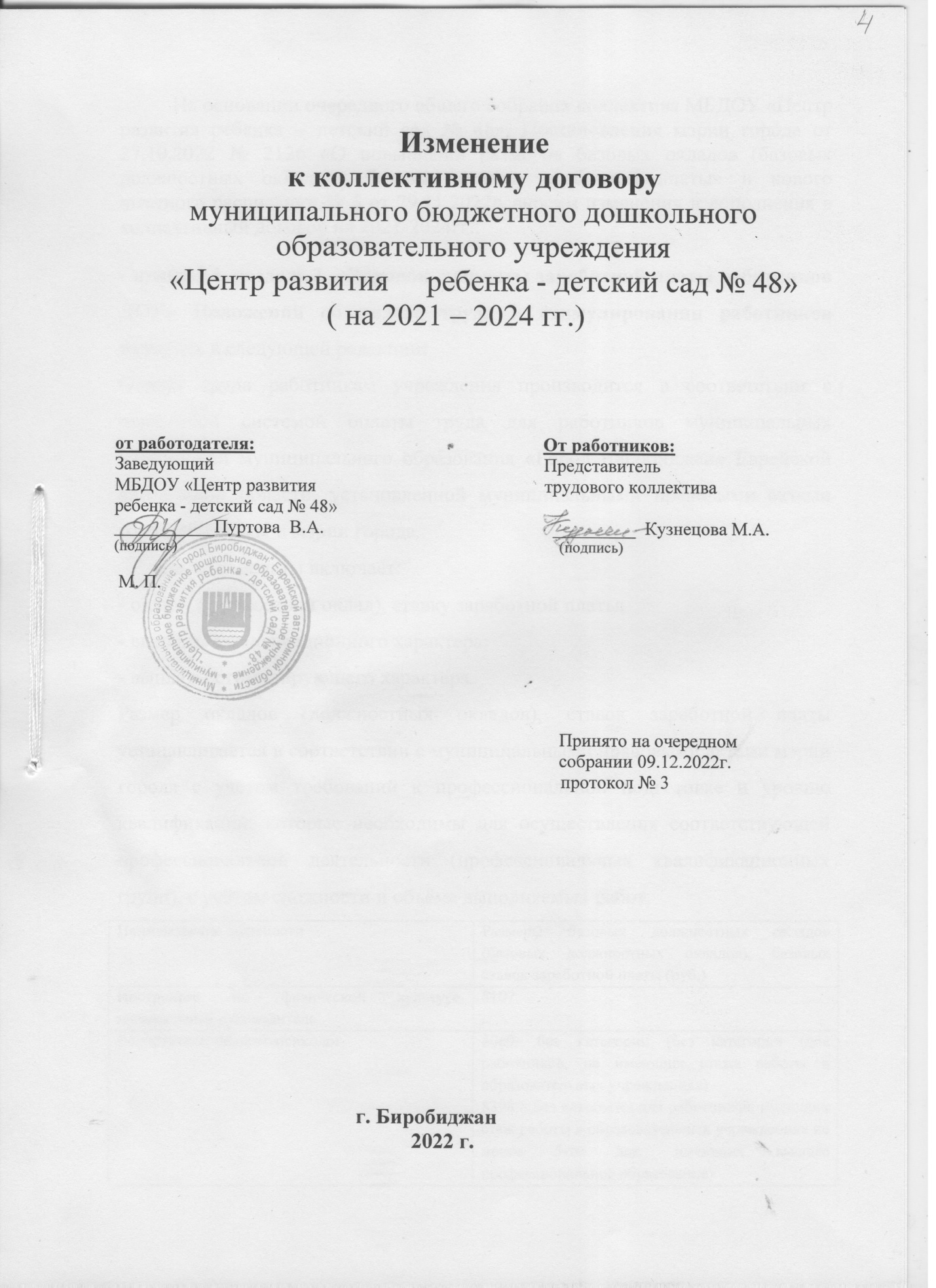           На основании очередного общего собрания коллектива МБДОУ «Центр развития ребенка – детский сад № 48», Постановления мэрии города от 27.10.2022 № 2126 «О повышении размеров базовых окладов (базовых должностных окладов), базовых ставок заработной платы» и нового штатного расписания № 5 от 29.11.2022г. вносим изменения и дополнения в коллективный договор на 2021-2024гг.:- пункт 3.1. раздела 3. «Порядок  выплаты заработной платы работников ДОУ» Положения об оплате труда и стимулировании работников изложить в следующей редакции:Оплата труда работникам учреждения производится в соответствии с отраслевой системой оплаты труда для работников муниципальных учреждений муниципального образования «Город Биробиджан» Еврейской автономной области, установленной муниципальными правовыми актами городской Думы и мэрии города.       Система оплаты включает:- оклад (должностной оклад), ставку заработной платы;- выплаты компенсационного характера;- выплаты стимулирующего характера.Размер окладов (должностных окладов), ставок заработной платы устанавливается в соответствии с муниципальными правовыми актами мэрии города с учётом требований к профессиональной подготовке и уровню квалификации, которые необходимы для осуществления соответствующей профессиональной деятельности (профессиональных квалификационных групп), с учётом сложности и объёма выполняемых работ.- пункт 7.6. раздела 7. «Порядок выплат стимулирующего характера» Положения об оплате труда и стимулировании работников изложить в следующей редакции:Надбавки  стимулирующего характера за интенсивность и высокие результаты работы работников учреждения утверждаются приказом руководителя. Надбавка за интенсивность и высокие результаты работникам устанавливается в процентном отношении к должностному окладу и начисляется пропорционально фактически отработанному времени с учетом районного и дальневосточного коэффициента. Надбавка за интенсивность и высокие результаты работы носит обязательный характер.    Руководители структурных подразделений, на основании докладов о выполнении показателей эффективности работы  ежемесячно, не позднее 25 числа, представляют доклад о выполнении показателей эффективности работы ДОУ Совету Учреждения.    Оценка показателей эффективности деятельности работников производится ежемесячно.    Коллегиальный орган, созданный в учреждении с участием представителя работников учреждения – Совет Учреждения, подводит итоги выполнения показателей эффективности деятельности работников, на основе аналитической информации, выносит решение об установлении размера выплаты за интенсивность и высокие результаты работы работников на текущий месяц по следующим основным показателям:Специалисту по закупкам- пункт 8.1. раздела 8 «Порядок, условия установления и размеры выплат стимулирующего характера за качество выполняемых работ», Положения об оплате труда и стимулировании работников изложить в следующей редакции:Надбавка за качество выполняемых работ работникам учреждения устанавливается руководителем учреждения, с учетом выполнения работником утвержденных в учреждении критериев, позволяющих 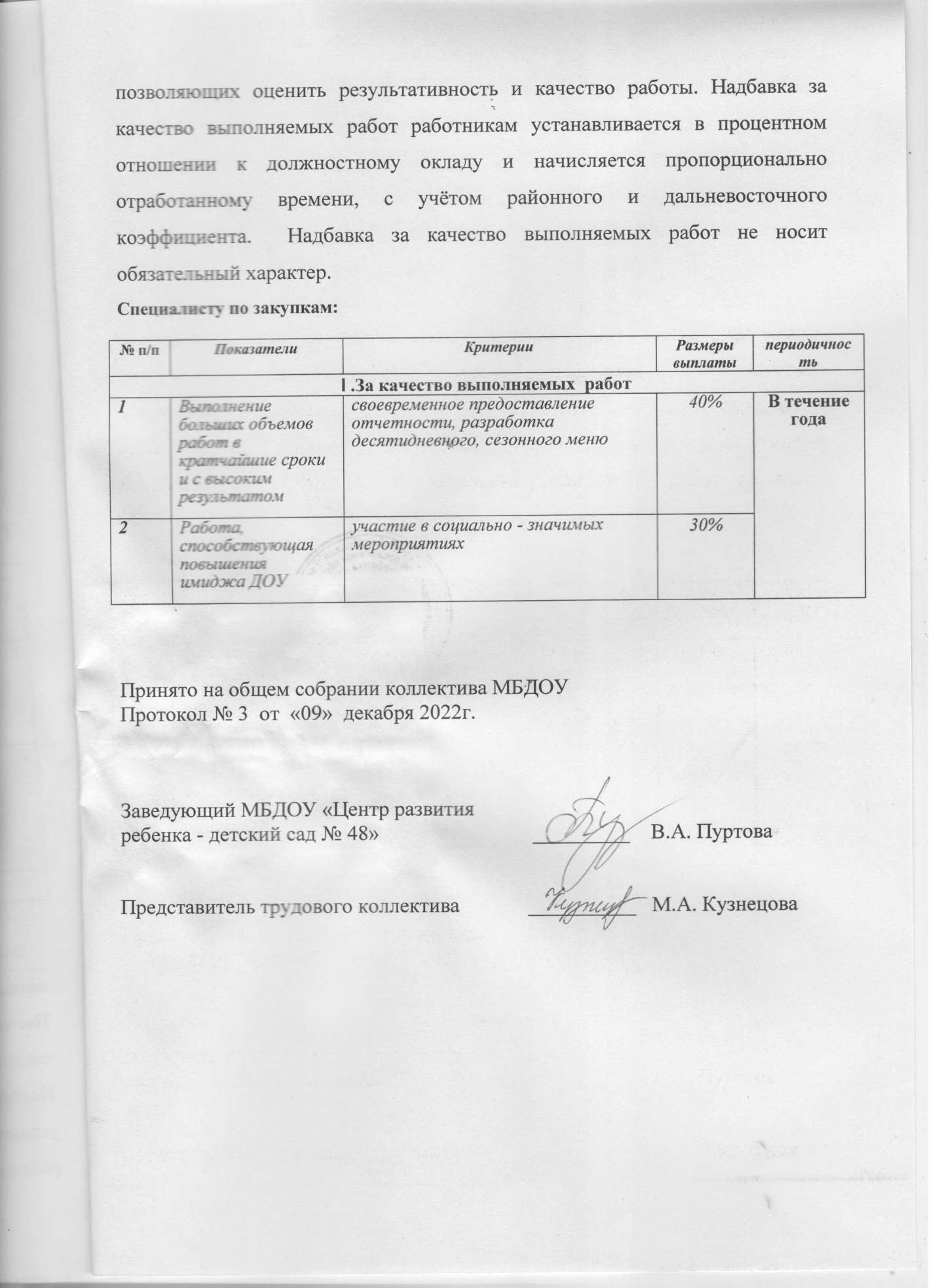 Наименование должностиРазмеры базовых должностных окладов (базовых должностных окладов), базовых ставок заработной платы (руб.)Инструктор по физической культуре, музыкальный руководитель8107Воспитатель, педагог-психолог 8069- без категории (без категории (для работников, не имеющих стажа работы в образовательных учреждениях)8398 – без категории для работников, имеющих стаж работы в образовательных учреждениях не менее 5-ти лет, имеющих высшее профессиональное образование)8564 – первая категория8854 – высшая категория.Старший воспитатель8828 – первая категория8948 – высшая категорияУчитель - логопед8069- без категории (без категории (для работников, не имеющих стажа работы в образовательных учреждениях)8398 – без категории для работников, имеющих стаж работы в образовательных учреждениях не менее 5-ти лет, имеющих высшее профессиональное образование)8564 – первая категория8854 – высшая категория.Педагог дополнительного образования8069Дворник, кастелянша, кладовщик, уборщик служебных помещений, сторож, оператор стиральных машин, кухонный рабочий4328Помощник воспитателя4570Младший воспитатель4609 Рабочий по комплексному обслуживанию и ремонту здания  (3 разряд)4328Заведующий   (коэффициент сложности -1,3)23962Заместитель заведующего по административно-хозяйственной работе16774Заместитель заведующего по ВМР21566Шеф – повар6147Повар (4разряд)4669Калькулятор4280Делопроизводитель 4356Специалист по охране труда 1 категории6614Специалист по закупкам5524№ п/пПоказателиКритерииРазмеры выплаты периодичностьпериодичностьI .За интенсивность и высокие результаты работыI .За интенсивность и высокие результаты работыI .За интенсивность и высокие результаты работыI .За интенсивность и высокие результаты работыI .За интенсивность и высокие результаты работыI .За интенсивность и высокие результаты работы1Результаты проверок, проведенных контрольно- надзорными органамиотсутствие нарушений со стороны контрольно-надзорных органов и административного контроляотсутствие нарушений со стороны контрольно-надзорных органов и административного контроля10%ежемесячно2Качественная подготовка и соблюдение сроков предоставления отчетности и планов работыпредоставление отчетности (информации, планов)  без ошибок, соблюдение сроков предоставление отчетности (информации, планов)  без ошибок, соблюдение сроков 10%ежемесячноитогоитогоитогоитого20%